ALL.2 Learning agreement – Patto formativo (Consigli di Classe)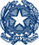 Ministero dell’Istruzione ISTITUTO D’ISTRUZIONE SUPERIORELUIGI GALVANIVia F. Gatti, 14    - 20162  Milanoemail miis05400x@istruzione.it pec MIIS05400X@PEC.ISTRUZIONE.ITTel. 02 6435651/2/3    Cf 02579690153Learning agreement1. Data on the pupil mobility period and contact details:2. General aims of the mobility period:3. Specific aims:4. Class attendance: 5. Special activities (if applicable) such as:individual assignment (nature, workload)self study (nature, workload)language courses (workload)work placement (duration, place)music, culture, sport, etc.6. Assessment of progress Signatures:Name of pupil: Date of birth:Mobility period (from/to):Total duration (in months):Name and address of sending school:Name of contact teacher responsible for the execution of this learning agreement — sending school: Contact details (telephone and e-mail):Name and address of host school:Name of mentor/contact teacher responsible for the execution of this learning agreement — host school: Contact details (telephone and e-mail):Host class/esCompulsory subjects to be studied in the host school (if possible, specify for each subject the number of lessons per week)Nature of assessment (test, interview, portfolio, statements from teachers etc.)Person in charge of assessmentSchedule of the assessmentAt the end of the stay (host school):Date, placeNameSignatureSending schoolMilan, Italy (date)Director of studiesProfessor Emanuela Maria GermanòHost schoolPupilMilan, Italy (date)(Parent’s signature- candidate under age)